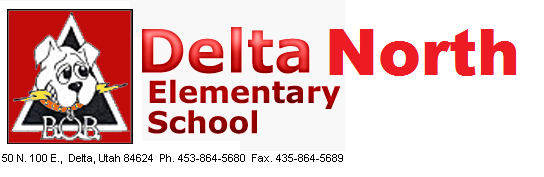 A Title 1 SchoolSchool Community CouncilAugust 30, 2022, MinutesPresent:  Erica Hone, Tiffany Lance, Taylor Petersen, Candace Fowles, Delna BlissDelna Bliss conducted.The roles of the chairman and co-chairman were discussed.  Erica Hone motioned to nominate Kelsey Gardner as the chairman, Tiffany Lance seconded the motion.  The voting was unanimous.Tiffany Lance motioned to nominate Erica Hone as co-chairman.  Taylor Peterson seconded the motion.  The voting was unanimous.The School Improvement Plan and Land Trust Plan were reviewed.  Taylor Peterson asked how the LETRS training was going.  The Council were updated on how many have taken the class and how it is mandated by the state that all second and third grade teachers take it.  Delna Bliss expressed appreciation that Land Trust money can pay the teachers a stipend for taking the course on their own time.  The committee was notified that some of the excess money has been used to help purchase the 95% Phonics program.Swimming lessons were discussed.  The county pool offered a schedule for students to attend lessons during the morning, beginning in September and ending mid-November.  Delna Bliss expressed concerns that the lessons occurred during core instruction time and ended when the weather was cold.  She checked with the district, and they recommended students could go for four lessons, in the afternoon, or not at all.  Erica Hone commented that as a former swimming teacher, four or eight lessons were not enough to really teach swimming. Tiffany Lance commented that her children always get sick during lessons, and she would prefer they not take them during the winter.  Taylor Peterson said she was on the Intergenerational Poverty committee and there were funds to help those who could not pay, to take swimming lessons.  The committee felt that it would be fine to forego swimming lessons but provide opportunities for the students to go to the pool for fun swim during the school year.  This would give them exposure to water.  Taylor Petersen made a motion to end the meeting.  Erica Hone seconded the motion and the voting was unanimous.